2018 CCEW Illustrated Poem ContestDive into Marine ChemistryThe Western Maryland Local Section of the American Chemical Society (ACS) is sponsoring an illustrated poem contest for students in Kindergarten through 12th grade.Contest Deadline: Wednesday, April 25, 2018Prizes: $25.00 First Place, $15.00 Second Place, $10.00 Third Place in each category (K-2, 3-5, 6-8, and 9-12)
Contact: Dr. Matthew Crawford, mjcrawford@frostburg.edu, (301)687-4940, www.wmdacs.org 
Winners of the Western Maryland Local Section’s Illustrated Poem Contest will advance to the National Illustrated Poem Contest for a chance to be featured on the ACS website and to win prizes!Write and illustrate a poem using the CCEW theme, “Dive into Marine Chemistry.” Your poem must be no more than 40 words and in the following styles to be considered:HAIKU  -  LIMERICK  -  ODE  -  ABC POEM  -  FREE VERSE  -  END RHYME  -  BLANK VERSE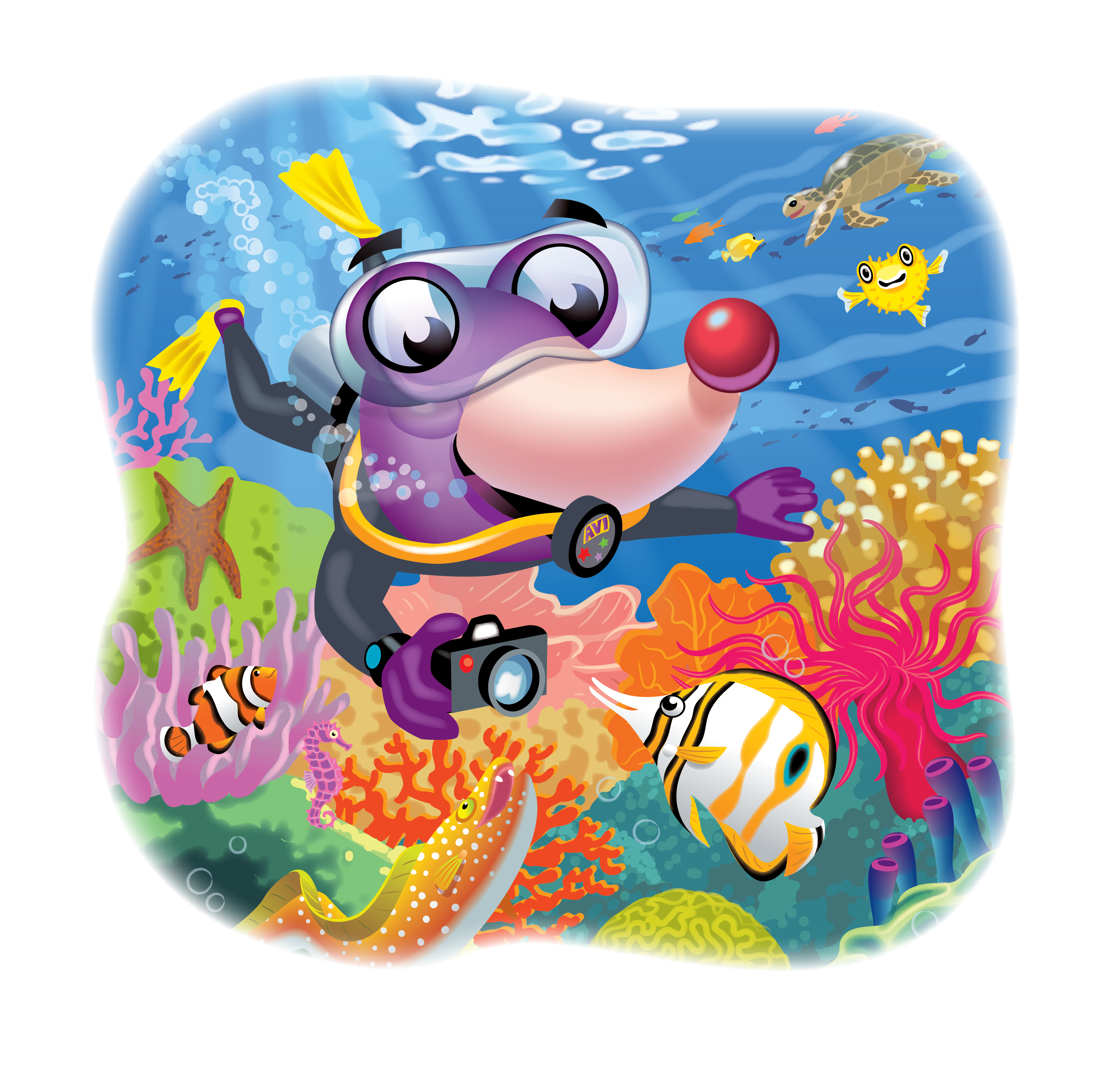 Possible topics related to marine chemistry include:Entries will be judged based upon:Contest rules: